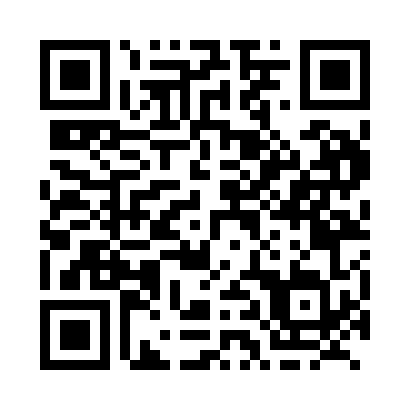 Prayer times for Westphal, Nova Scotia, CanadaMon 1 Jul 2024 - Wed 31 Jul 2024High Latitude Method: Angle Based RulePrayer Calculation Method: Islamic Society of North AmericaAsar Calculation Method: HanafiPrayer times provided by https://www.salahtimes.comDateDayFajrSunriseDhuhrAsrMaghribIsha1Mon3:395:331:186:409:0310:572Tue3:405:341:186:409:0310:563Wed3:415:341:196:399:0310:564Thu3:425:351:196:399:0210:555Fri3:435:351:196:399:0210:546Sat3:445:361:196:399:0210:547Sun3:455:371:196:399:0110:538Mon3:465:381:196:399:0110:529Tue3:485:381:206:399:0010:5110Wed3:495:391:206:389:0010:5011Thu3:505:401:206:388:5910:4912Fri3:515:411:206:388:5910:4813Sat3:535:421:206:388:5810:4714Sun3:545:431:206:378:5710:4515Mon3:565:431:206:378:5710:4416Tue3:575:441:206:378:5610:4317Wed3:595:451:206:368:5510:4218Thu4:005:461:206:368:5410:4019Fri4:025:471:216:358:5310:3920Sat4:035:481:216:358:5210:3721Sun4:055:491:216:348:5210:3622Mon4:065:501:216:348:5110:3423Tue4:085:511:216:338:5010:3324Wed4:095:521:216:338:4910:3125Thu4:115:531:216:328:4710:3026Fri4:135:541:216:318:4610:2827Sat4:145:561:216:318:4510:2628Sun4:165:571:216:308:4410:2529Mon4:185:581:216:298:4310:2330Tue4:195:591:216:298:4210:2131Wed4:216:001:216:288:4110:19